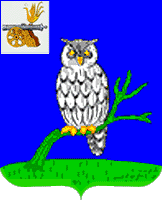 СЫЧЕВСКАЯ  РАЙОННАЯ  ДУМАР Е Ш Е Н И Е 11сентября 2020 года                                                                          №274 Об утверждении одной трети состава Общественного  совета  муниципального образования «Сычевский район» Смоленской областиВ соответствии с федеральными законами от 6 октября 2003 года № 131-ФЗ «Об общих принципах организации местного самоуправления в Российской Федерации», от 21 июля 2014 года № 212-ФЗ «Об основах общественного контроля в Российской Федерации», руководствуясь Уставом муниципального образования «Сычевский район» Смоленской области,, на основании Положения об Общественном совете муниципального образования «Сычевский район» Смоленской области, утвержденного  решением Сычевской районной Думы от 27.07.2017 № 122, Сычевская районная Дума РЕШИЛА:         1.Утвердить одну треть состава Общественного совета муниципального образования «Сычевский район» Смоленской области:2. Обнародовать данное решение путем размещения в информационно-телекоммуникационной сети «Интернет» на официальном сайте Администрации муниципального образования «Сычевский район» Смоленской области.Глава муниципального образования                     Председатель Сычевской районной«Сычевский район»  Смоленской области            Думы________________Т.В.Никонорова                     _______________М.А. ЛопуховаЖохов Андрей    Владимирович- выдвинут Сычевской районной общественной организацией «Совет отцов»;Иванова Наталья Михайловна- выдвинута Сычевской районной общественной организацией «Совет женщин и комитет солдатских матерей».